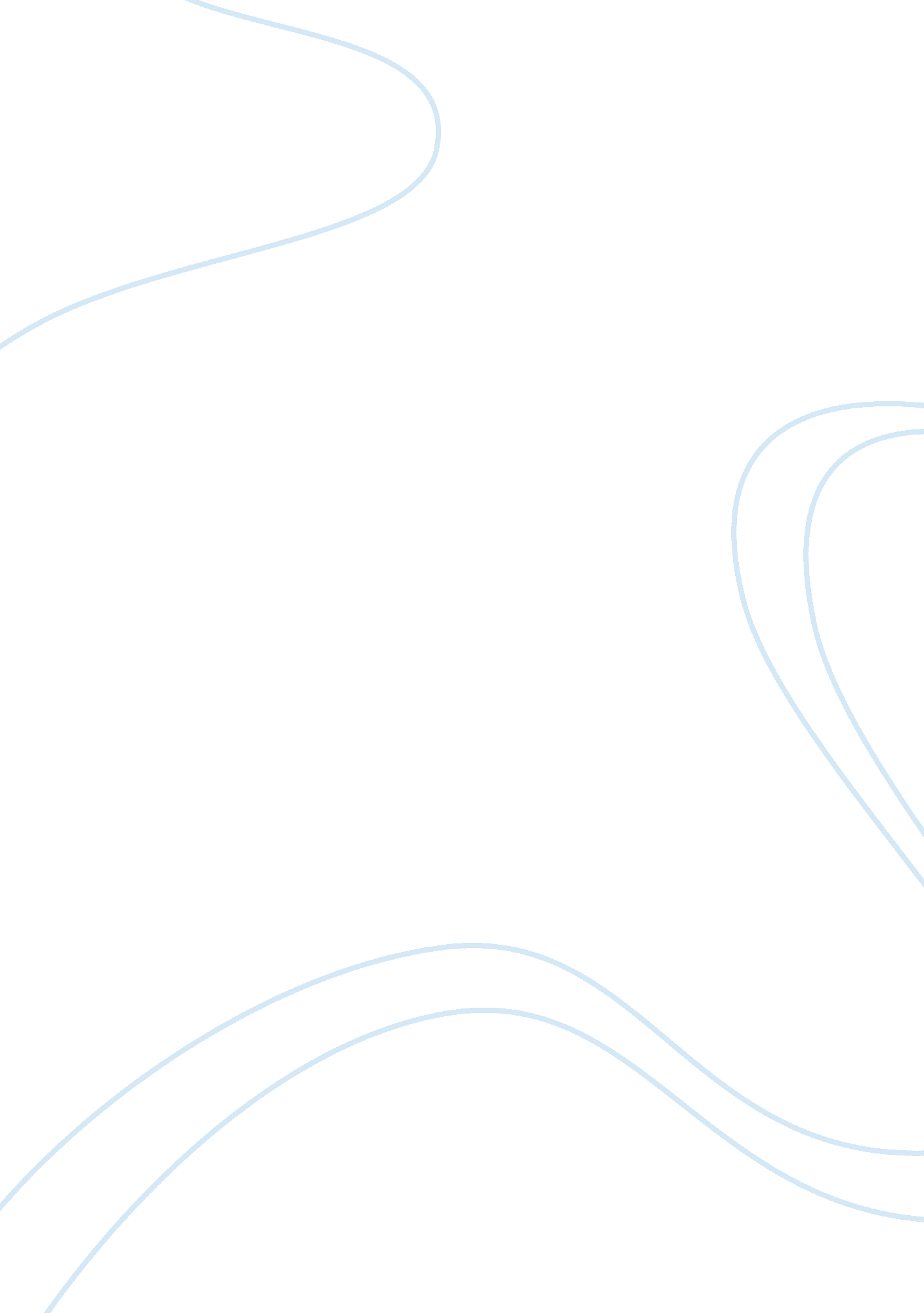 What i learned in the classBusiness, Management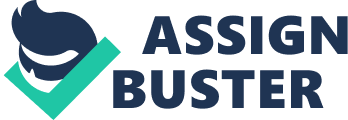 What I learned in Good management involves making problems interesting and offering constructive solutions so that everyone is motivated to work and deal with the problems. 
Successful management involves working with people so that resources are managed appropriately for the efficient achievement of the organisational goals. Good management requires systematic coordination and cooperation of human efforts in planning, leading, organisation and control of resources to attain the organisational objectives. The best manager works with the team and performs all the functions of management simultaneously since successful completion of tasks requires delegation. Making the working environment involving whereby everyones opinion is valued, encourages the subordinates to participate more in the task they have been assigned and also in solving problems. As the word TEAM stands for Together Everyone Achieves More, a team leader needs to be proactive for efficient management of the relationship among the teammates and with the external members. I learned that to achieve organizational goals, the leader or manager needs to carefully define the duties and responsibilities for each employee and also standardize method of executing the tasks. Duties and responsibilities are defined by training, teaching and developing each worker to do the right job. 
Business environment is dynamic, and managers need to stay on top of the changes to for success. 
The environment is constantly changing, and businesses have no control over the external environment. Businesses can only influence the internal environment and they require a framework of legal, social, political, economic and cultural factors. The internal factors include policies and plans, workers, business objectives and other factors with the business or organization. For the businesses to remain competitive, the managers need actively plan, organize, provide directions and coordinate the activities to adapt to the changing environment. For businesses to thrive, managers must achieve performance targets set by the business. The managers achieve these goals by focusing on their jobs and by motivating their subordinates. 
Teamwork is crucial for the success of any company 
Working together as a team is important for the quality of output, retention and morale. It increases the productivity, improves quality, reduces costs and enhances speed. According to Frederick Brook in his book, The Mythical Man-Month, the time an individual takes to accomplish a task can be reduced by hiring more workers to assist in the completion of the job. An effective team has continual feedback on its performance, focuses on performance and has skilled members. Sometimes the team may fail due to lack of effective communication, proper chattering and goal setting, clear roles and trust. In a team environment, managers and team members work together in determining and planning work and are encouraged to take measured risks with support from the management. Increasing the number of staff for single-person projects reduces the communication barrier to zero and thus maximizing efficiency. Google emphasizes in its promotion process that a manager should show a sense of ownership in the project. Teamwork makes it possible to obtain feedback for their activities and improves learning. Teammates are able to learn more in executing their tasks and also increase accountability. 
Works cited 
Bateman, Thomas S., and Scott Snell. Management. 3rd ed. New York, NY: McGraw-Hill Irwin, 2013. Print. 
. 